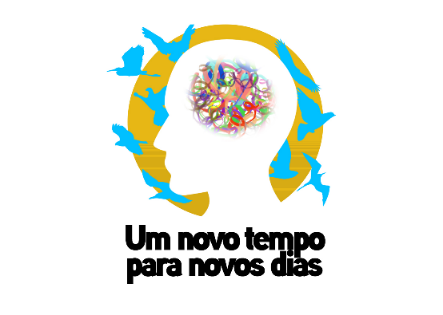 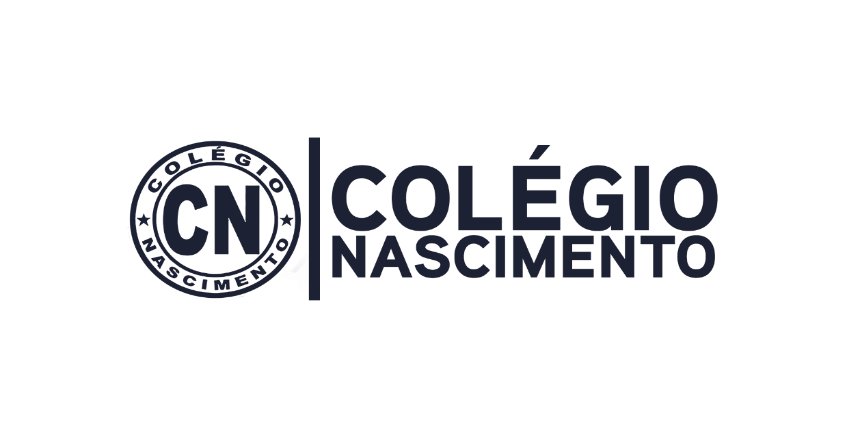 RIO DE JANEIRO,___ DE NOVEMBRO DE 2021.ALUNO (A):____________________________________________________                                                      TURMA: MATERNAL 2________________________________________________________________________DESENHO LIVRERIO DE JANEIRO, __ DE NOVEMBRO DE 2021.ALUNO (A):___________________________________________________ TURMA: MATERNAL 2REVISÃO DAS VOGAISMEU ANJO ESCREVA A VOGAL INICIAL DE CADA FIGURA.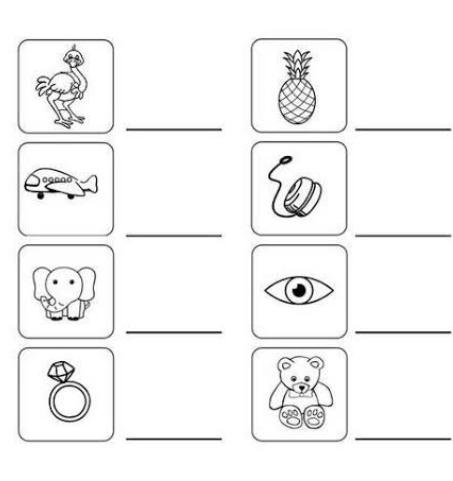  RIO DE JANEIRO, ___DE NOVEMBRO DE 2021.ALUNO (A): __________________________________________________________                                                  TURMA: MATERNAL 2----------------------------------------------------------------------------------------------------------------                REVISÃNDO AS VOGAISMEU AMOR, FAÇA UM DESENHO CORRESPONDENTE A CADA VOGAL, CAPRICHE!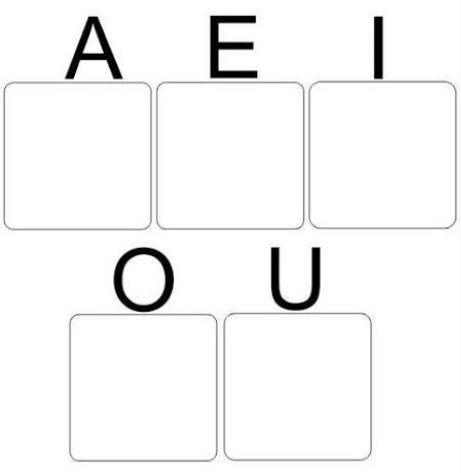 